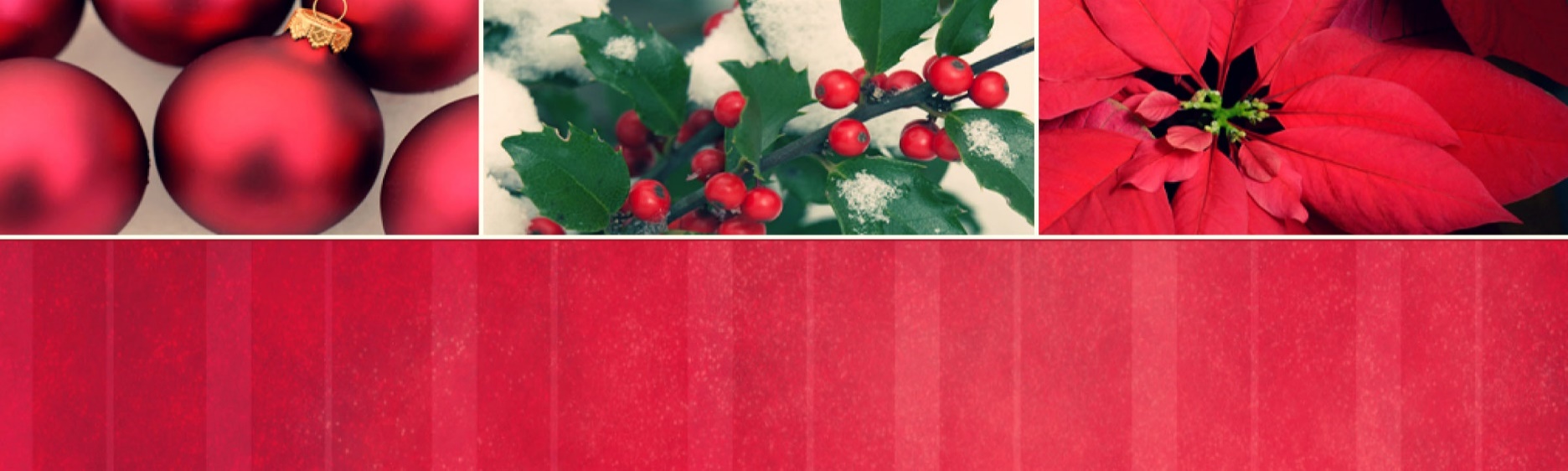 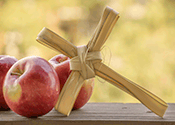 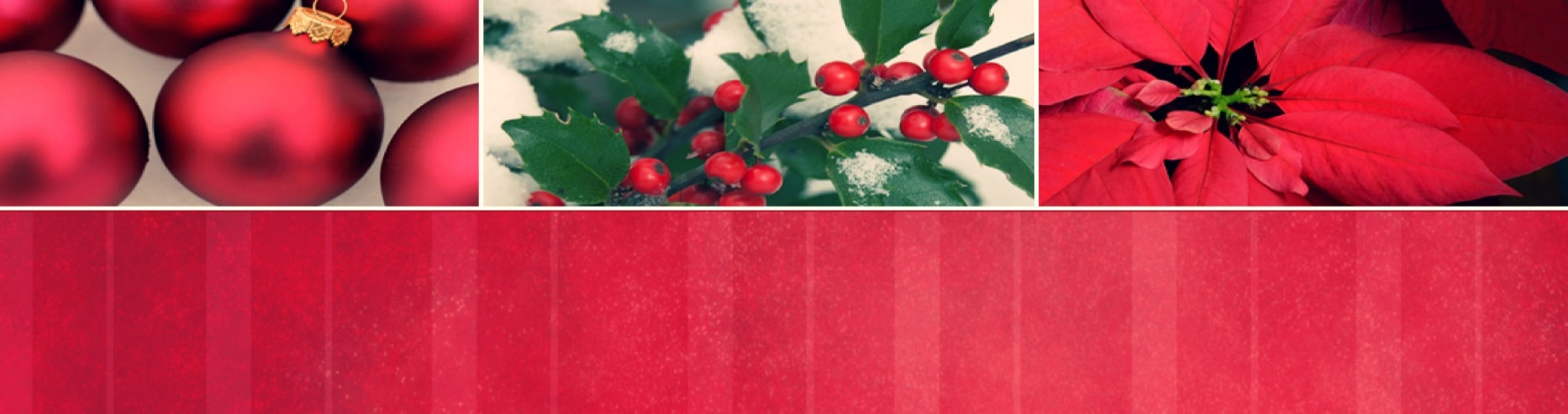 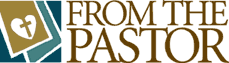 Our bible is very specific about what God requires when we pick a leader or how we conduct our lives. As Christians we cannot pick or choose which of these things we can give ourselves or others a pass on. God requires a higher standard for us, our leaders, and others, if our world, nation and society are to survive.  Let us pick up our bibles daily and genuinely seek God’s word.  And remember when it comes to God’s word, no-one gets a pass. What God Requires of leaders -A person who seeks first the Kingdom of God and his righteousness.-A person who loves God with all their heart, mind, strength and soul.-A person who loves all of God’s children and treats them with dignity.-A person who is above reproach.-A person of peace, love, and understanding who -seeks to unite and not divide.-A person who prays for and forgives both friend and enemy. -A person who attends church, reads, studies, knows, teaches, and lives by God’s words.-A person who is faithful to their spouse, and family.-A person who when necessary will defend the word of God over the laws of man.-A person who does not seek to build up their own name, or brag or gloat about themselves but rather seeks to glorify God and considers all others greater than their selves.-A person who will always admit when they are wrong and seek forgiveness from God and from others.-A person who is honest in all things and does not lie.-A person who does not judge others or seek to make himself look better than others.-A person who does not try to hurt, cause pain, disgrace, or get even with others and will work toward the good of all.-A person who is quick to hear, slow to speak or to anger. -A person whose speech is always gracious.-A person who does not love to argue but seeks ways to find common ground and understanding.-A person who is not a lover of money or power.-A person who seeks to share all that they have with others.-A person who welcomes the stranger, feeds the hungry, clothes the naked, and visits the sick, lonely, and imprisoned.-A person who can put aside all bitterness, wrath, anger, and malice.  -A person who chooses to defend, honor, and protect not just his family or nation but all of God’s children as well as all that God created on this earth.Love and peace,doug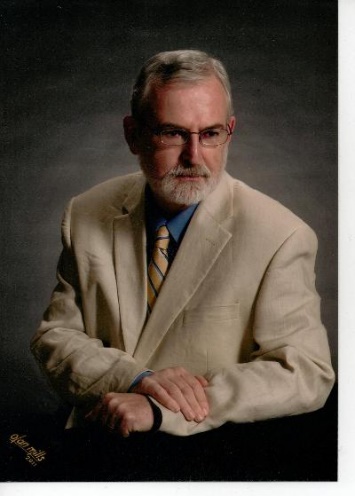 Trinity United Methodist Church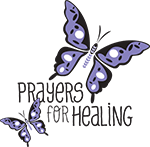 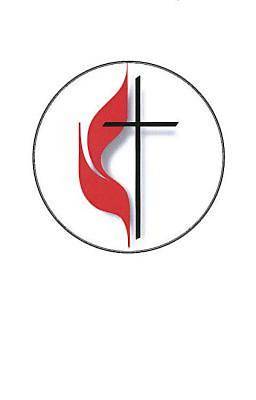 1160 Trinity Church RoadNewberry, SC 29108803-276-1245 Officewww.trinityumcnewberry.netPastor Douglas Benton803-543-0082 Pastor Celldobenton@umcsc.orgwww.trinityumcnewberry.netPLEASE VISIT OUR WEBSITEAS OFTEN AS YOU CAN!Peggy Bogart, Church SecretaryHead Usher: Harry LongshoreChoir Director: OpenOrganist: Eddie WelbornSubstitute Organist: Phyllis SandersVideo Board: Josh Pitts, Caroline Senn,Foster Senn, Bryan WaldropAcolytes/Cross Bearers Coordinator: N/ANewsletter Editor: Harriet Stevenson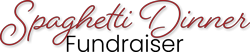 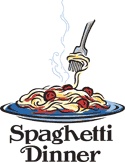 We are a caring church and want to share your concerns. Let us know  if you or someone you know would like to share a prayer request  with us. We will be happy to pray for you. Contact Peggy Bogart, Church Secretary, or Harriet Stevenson, Communications Chairperson, to add or remove names from the Church Prayer List. Nursing Home:   Trinity Member Prayers:  Shirley Berry, Boyd Hendrix, Robert Pollard, Jeannette Poag, Pastor Doug and Carrie, Faye Senn, Wade and Frances PittsFamily and friends of Trinity: Kinsley Bouknight, Woody and Connie Kreuzinger (Carrie’s parents), Ann Coker, Rick Coker, Freddie Bundrick, Doris Mohler, Jacob Welborn, Harriet Connelly, Charles Melvin “Doc” Pitts, Charlotte Berry, Faith Benton (Pastor Doug’s niece), Buffy Benton (Pastor Doug’s sister-in-law), Keith Rankin and familySept. and October Readers and Greeters                        Readers          GreetersSept. 4		Crystal W.	Watkins M.Sept. 11	Dixie W.	 Clarissa H.Sept. 18	Lynn M.	 Linda L.Sept. 25	Frieda K.	 John P.Oct. 2               Kelly M.          Debbie L.Oct. 9             Phyllis S.         Myrtle L.Oct. 16             Sharon B.         Joan M.Oct. 23            Betty W.           Harriet S.Oct. 30             Josh P.              Sylvia H.Please contact Kelly (803-924-5715) if you are unable to serve or can’t find someone to switch with. If you switch, please let her know as well. Readers will receive a bulletin in the mail with scripture included. Greeters need to be in the Narthex by 10:40 a.m. THANK YOU FOR YOUR SERVICE!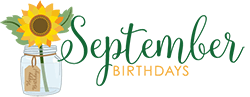 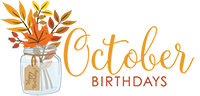 13 – Ruthie Jane Spicer						4 -  Robert Pollard22 – Andrew Morris						7 – Jed Daniel Brehmer      24 – Colton Poag							9 – Laura Spicer      24 – John Pollard							12-Rhett & Reid Lindler      26  - William “Boo Boo” Johnson					14 - Marie Somers                									17 – Laura Mohler      									21 - John Longshore									22 - Barbara Carter									26 - Bryan Waldrop									30 - Frieda Kesler									30 - Johnnie Pitts Jr	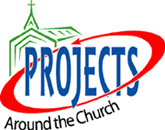 The windows in the church have been replaced with brand new modern windows.  This will help with the utility bill as we were losing a lot of air through the old windows.  We are in the process of measuring, purchasing and installing new blinds in the church as well.  Thanks to all who contributed to this much needed project at Trinity.The Trinity Women’s Club and the Trinity Men’s Club is joining together to purchase benches for the front porch. Many like to arrive at church early and stand on the porch and talk before the service starts.  We hope this will make it easier for those who might like to sit while enjoying a conversation or two each Sunday.  Thanks for coming up with this great idea! Harriet Stevenson received a $200 grant from the Royal Neighbors Difference Maker Fund.  Her project is preparing Blessing Bags for the homeless.  These bags will be given to Newberry County Sheriff’s Deputies to place in their cruisers.  The bags will consist of socks, toothbrush, toothpaste, crackers, applesauce, granola bars, mints, lip balm, small first aid kit with single dose Advil, bandaids and antibiotic ointment, hand sanitizer, water, comb/brush, body wipes, plastic spoon/fork, soap, deodorant and sunscreen.She needs volunteers to help pack the bags. You will receive a t-shirt and recognition for volunteering.  Please let Harriet know if you can volunteer to help with this important project. If you can donate any extra of these items, it would be greatly appreciated and will help us to fill more Blessing Bags.  $200 doesn’t go very far these days.  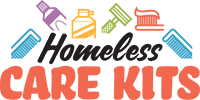 MYF Leaders -  Josh and Erin Pitts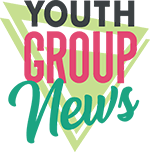 The MYF enjoyed their trip to Carowinds in August.  The youth will meet on Sept. 10 for an outing to Stars and Strikes Entertainment in Columbia where they will enjoy bowling and arcade games. And on Sept. 25 they will have their annual Spaghetti Fundraiser after the church service. All of welcome to attend.  The dinner is free but donations will be accepted.  The money will go toward future MYF group activities.On Oct. 23, the youth will have a meeting at the church from 5:00 to 7:00 p.m. After that, the MYF will start planning for Trunk or Treat which will be held on Oct. 29.    This will be the first year back for Trunk or Treat since covid.  Start making your plans now to decorate your trunk and then join the MYF for a fun night. 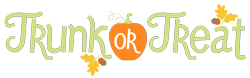 .     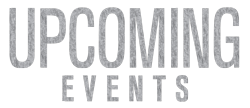 September 5		Labor DaySeptember 6		Trinity Women’s Club – 5:30 p.m.September 7		Trinity Men’s Club – 7:30 p.m.September 10	MYF outing to Stars and Strikes Bowling & Arcade, IrmoSeptember 11		Grandparents Day – Photos taken after the church serviceSeptember 12           Administrative Council Meeting – 6:30 p.m.September 14		Silver & Gold – Lunch - Country Café on Hwy. 39, Cross Hill – 11:30 amSeptember 22		First Day of FallSeptember 25		MYF Annual Spaghetti Fundraiser after church (eat in or take out)October		Pastor Appreciation MonthOctober 3		Trinity Women’s Club  5:00 p.m.October 5		Trinity Men’s Club – 7:30 p.m.October 10		Administrative Council – 6:30 p.m.October 16		Wear Pink to church in support of  Breast Cancer victims and survivorsOctober 16	Golden Age Sunday and Pastor Appreciation Sunday including catered lunch.October 23	MYF Meeting 5:00 – 7:00 p.m.October 29	TRUNK OR TREAT IN CHURCH PARKING LOT!Nov. 7	Charge Conference at Trinity UMC – 6:30 p.m.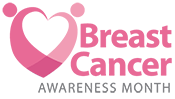 OCTOBER is Breast Cancer Awareness Month.It is alarming to know that 1 in 8 women will be diagnosed with breast cancer in their lifetime. While you can’t prevent cancer; it is important to be proactive about your health. In fact, there are things you can do to help reduce certain types of cancer. Wear Pink to church on October 16th  and pick up a packet after church with information About the signs, symptoms and prevention of breast cancer.                                                                                   AND		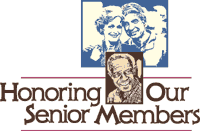 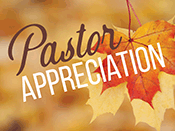 SUNDAY, OCTOBER 16thHONORING THOSE 70 AND OVER DUR ING CHURCH SERVICECATERED LUNCH AFTER CHURCH SERVICETO SHOW OUR LOVE FOR OUR GOLDEN AGERS AND OUR PASTOR!This will take the place of our 5th Sunday event.Take a break and enjoy this work-related humor!My first job was in an orange juice factory. I got canned because I couldn’t concentrate.When I couldn’t hack it as a lumberjack, I got the ax.I wasn’t suited to being a tailor.Working in the muffler factory was too exhausting.I was a banker … until I lost interest.I realized there was no future in being an historian. Any way I sliced it, I couldn’t cut the mustard at the deli.I studied to become a doctor but had no patients.My job at the coffee shop was always the same old grind. When I worked as a plumber, the tasks were too draining.I was hired at a gym but wasn’t fit for the job.Finally, I got a job at a bakery; I kneaded dough!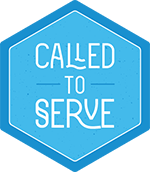 Church Positions As of December 31, 2022, the following two church positions will become available as Josh and Erin Pitts and Kelly Morris will be stepping down as the leaders of these groups. The Choir Director position remains open also.  The Nominations Committee is actively seeking  replacements for the following  positions:      *   MYF Leader(s)	* The Choir Director position remains open                                                *   Worship Chairman   * Opening in January-Newsletter producerIf you or someone you know would be interested  in filling one of these positions, please see Pastor Doug for more information.  We are also looking for someone to produce the newsletter.The Last Two Months in PicturesScholarship Presentation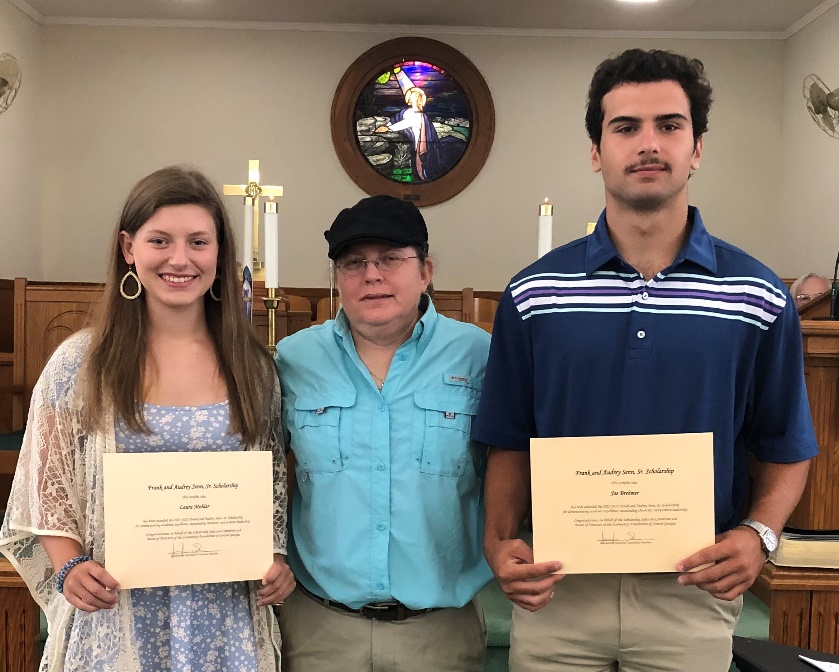 Winners of the Frank Sr. and Audrey Senn Memorial Scholarship, Laura Mohler and Joe Chesley Brehmer, pictured with Jenny Senn, who represented the Senn family. The purpose of the scholarship is to provide college, technical or trade school scholarships to students who are members or regular attendees of Trinity or Trinity MYF. Rural Life Sunday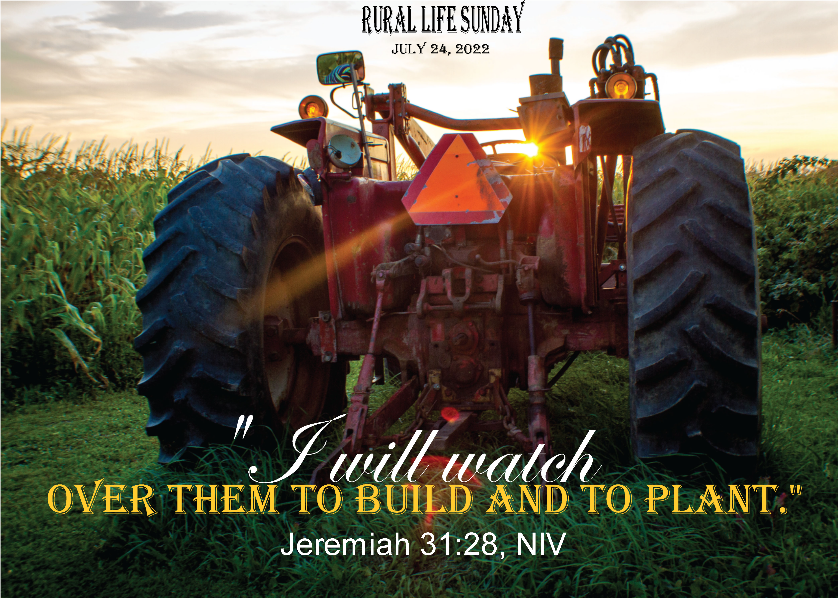 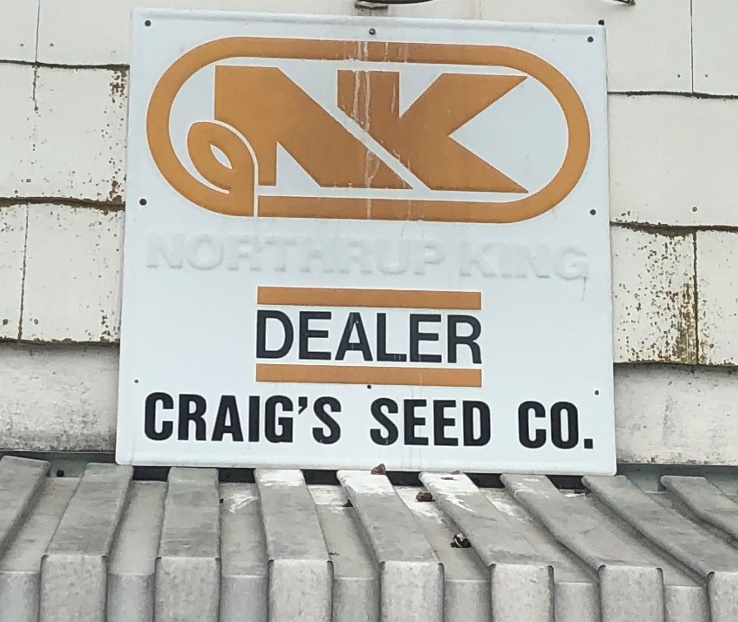 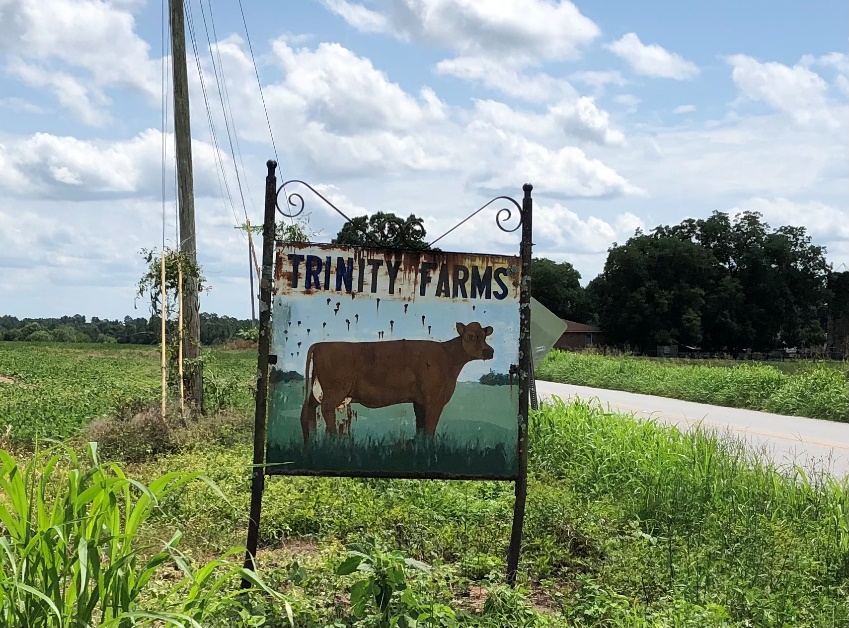 Rural Life Sunday – Honoring our local farmers . 					      Kruz worked hard all night!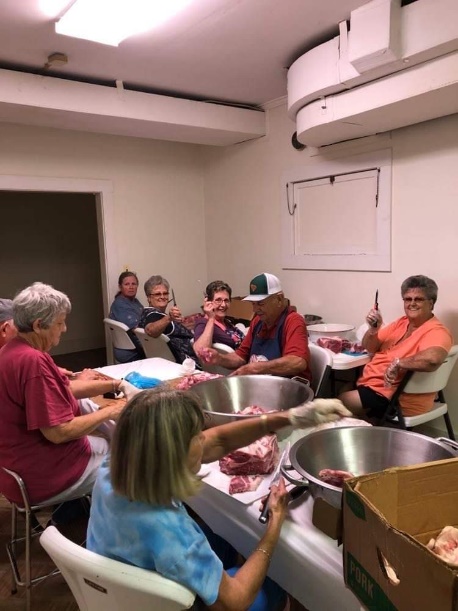 	More meat cutters!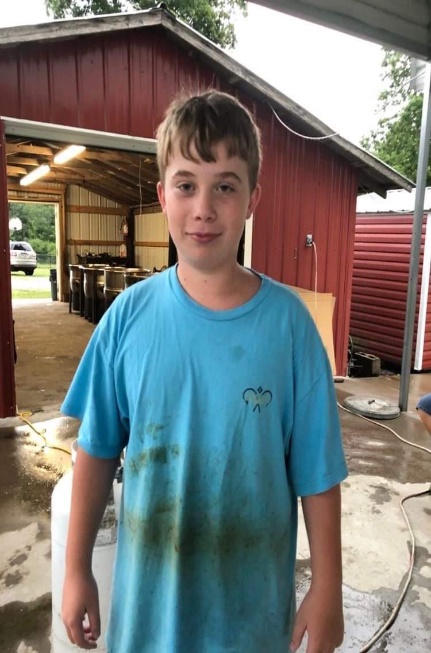 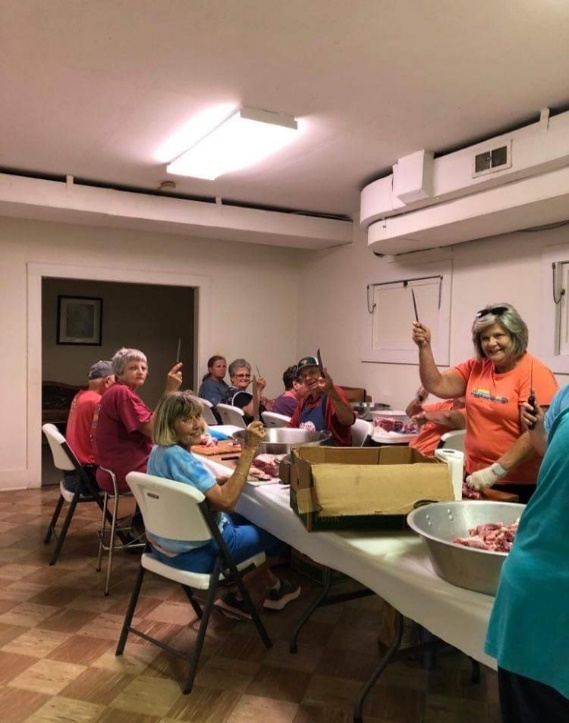 Cutting up meat for hash.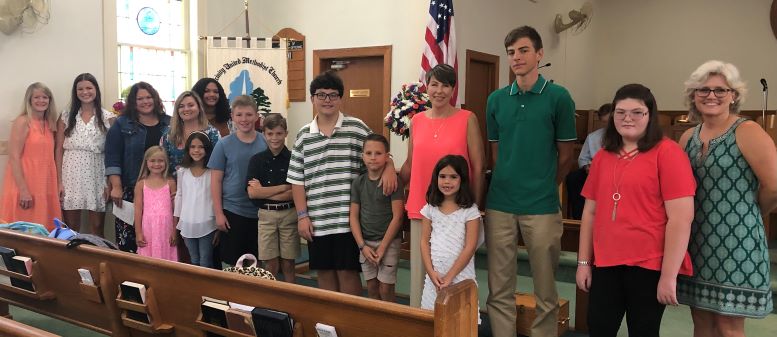 Blessing of Backpacks and Back to School Blessing 2022Dear Lord, our children return to school this month. We pray that they are returning to a place of peace, friendship, learning, and safety through your presence in the school every day. We entrust our precious ones to teachers, administrators, and staff and ask that these adults respond with the heart of Jesus in their every interaction with our children. May they all see your face and know your presence as they look into the faces of every person on the school grounds. In Your Name We Pray, Amen.Back to School Bash – Games and Ice Cream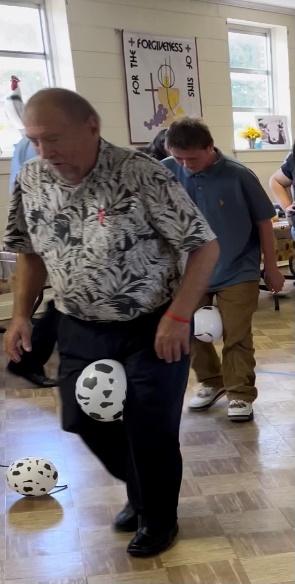 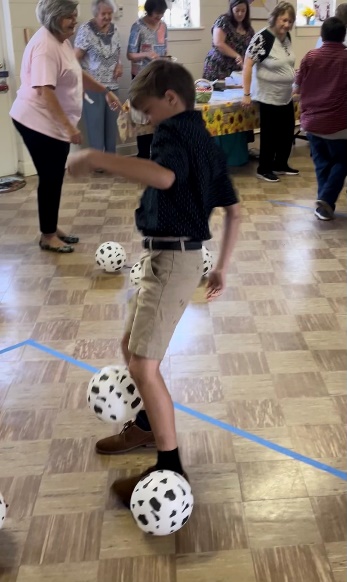 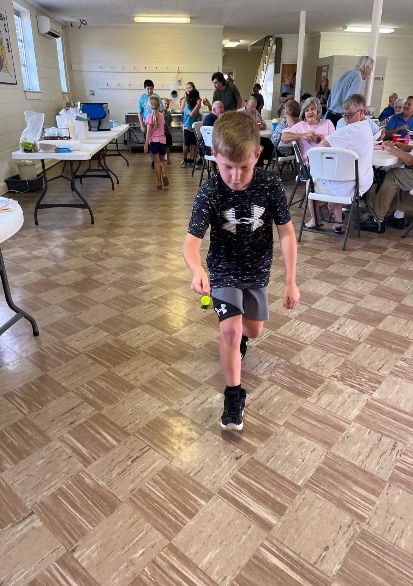 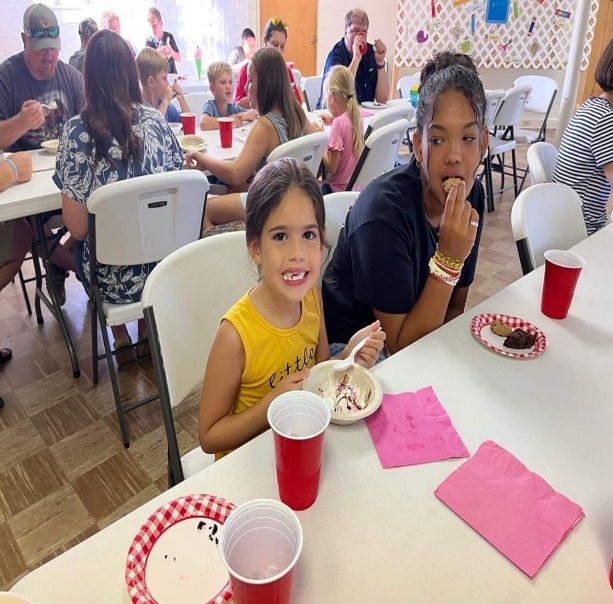 MYF having fun at Carowinds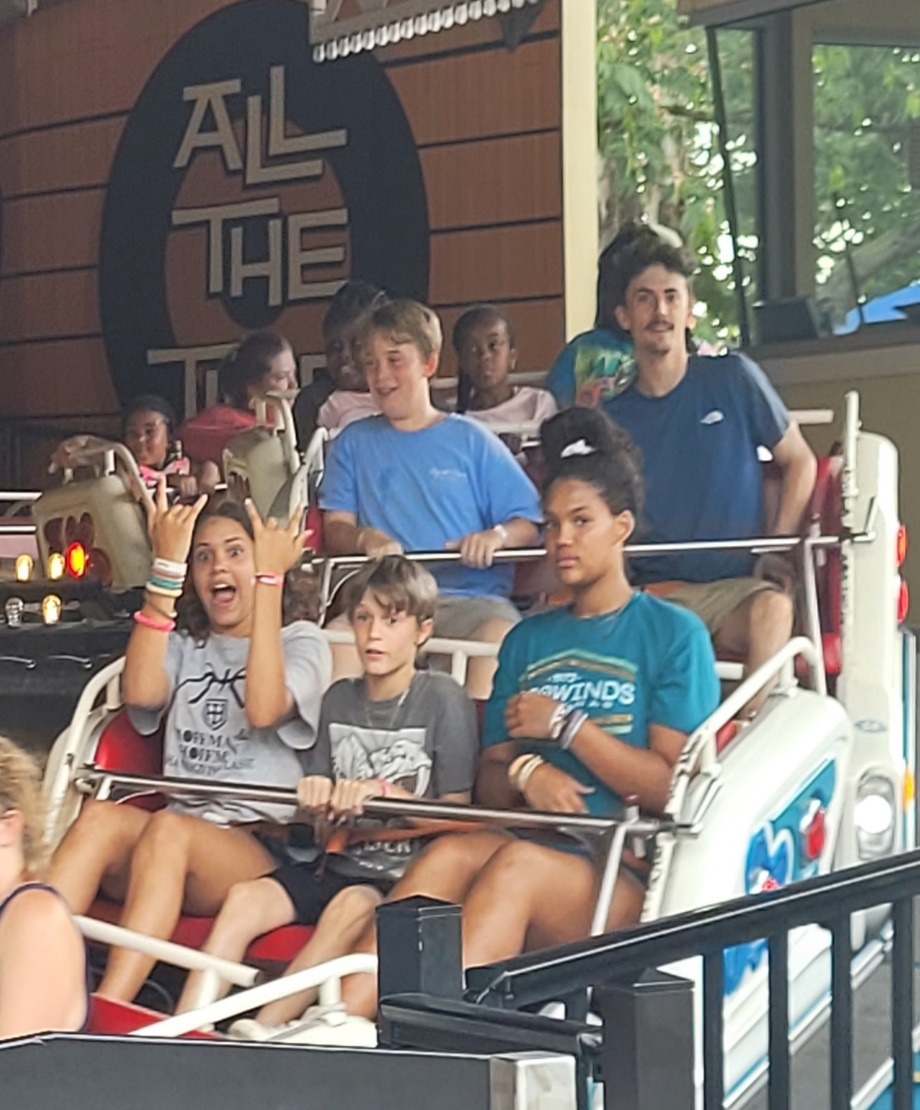 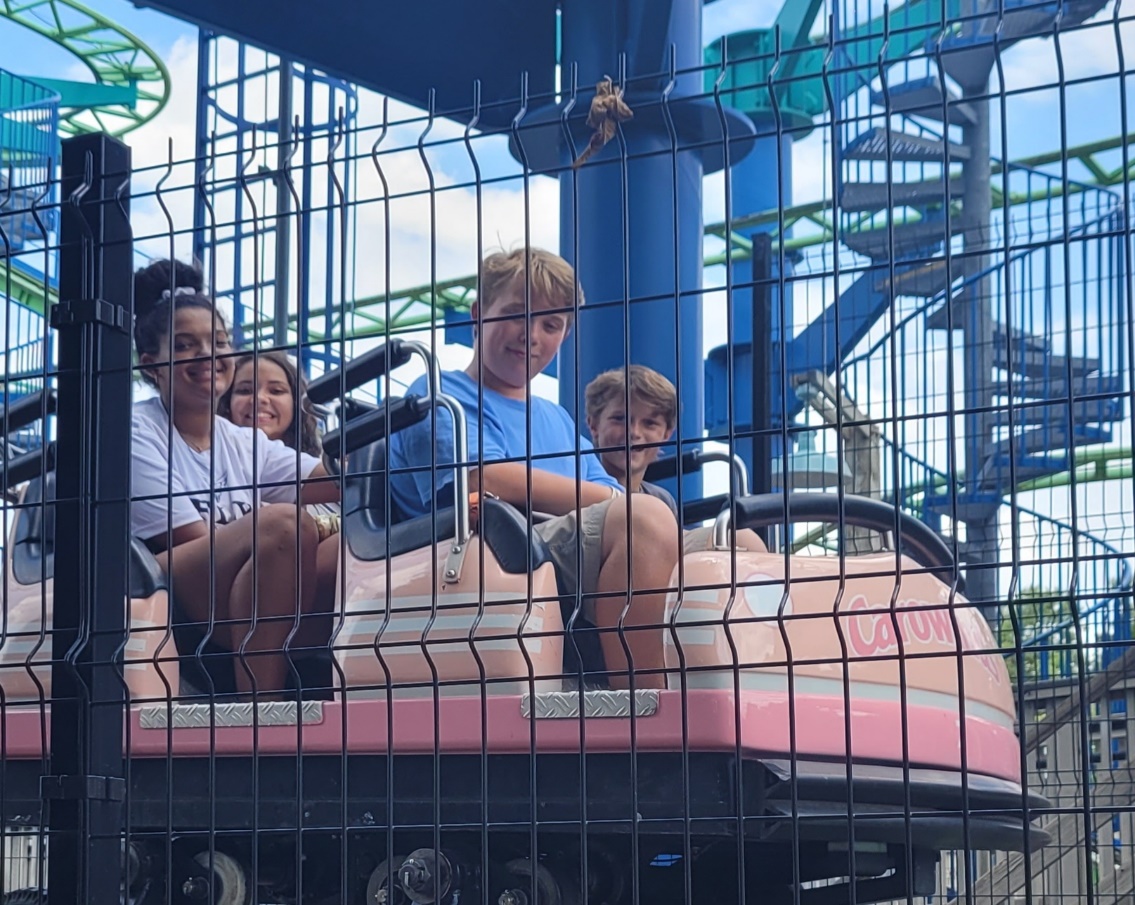 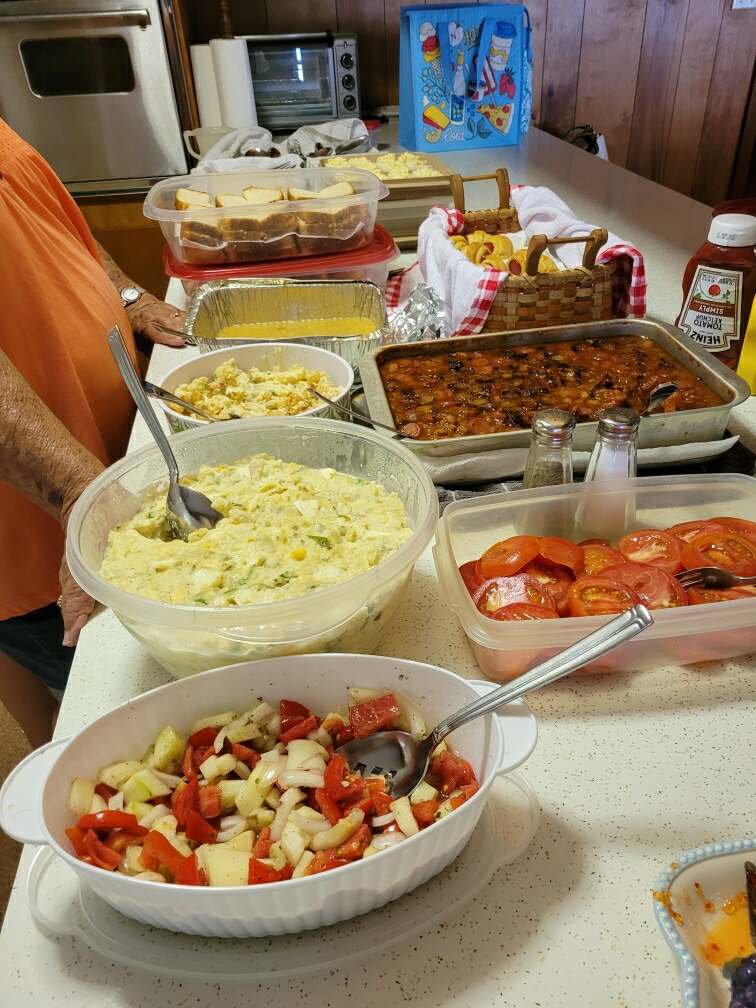 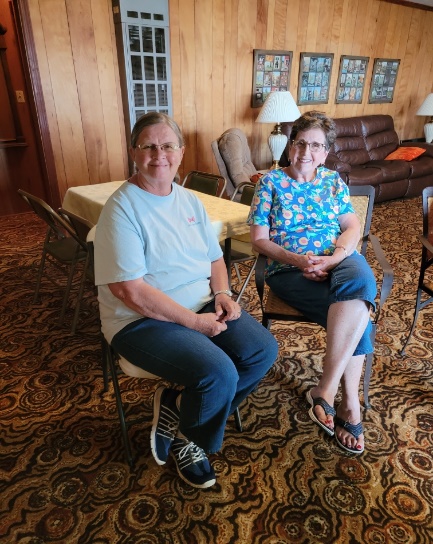 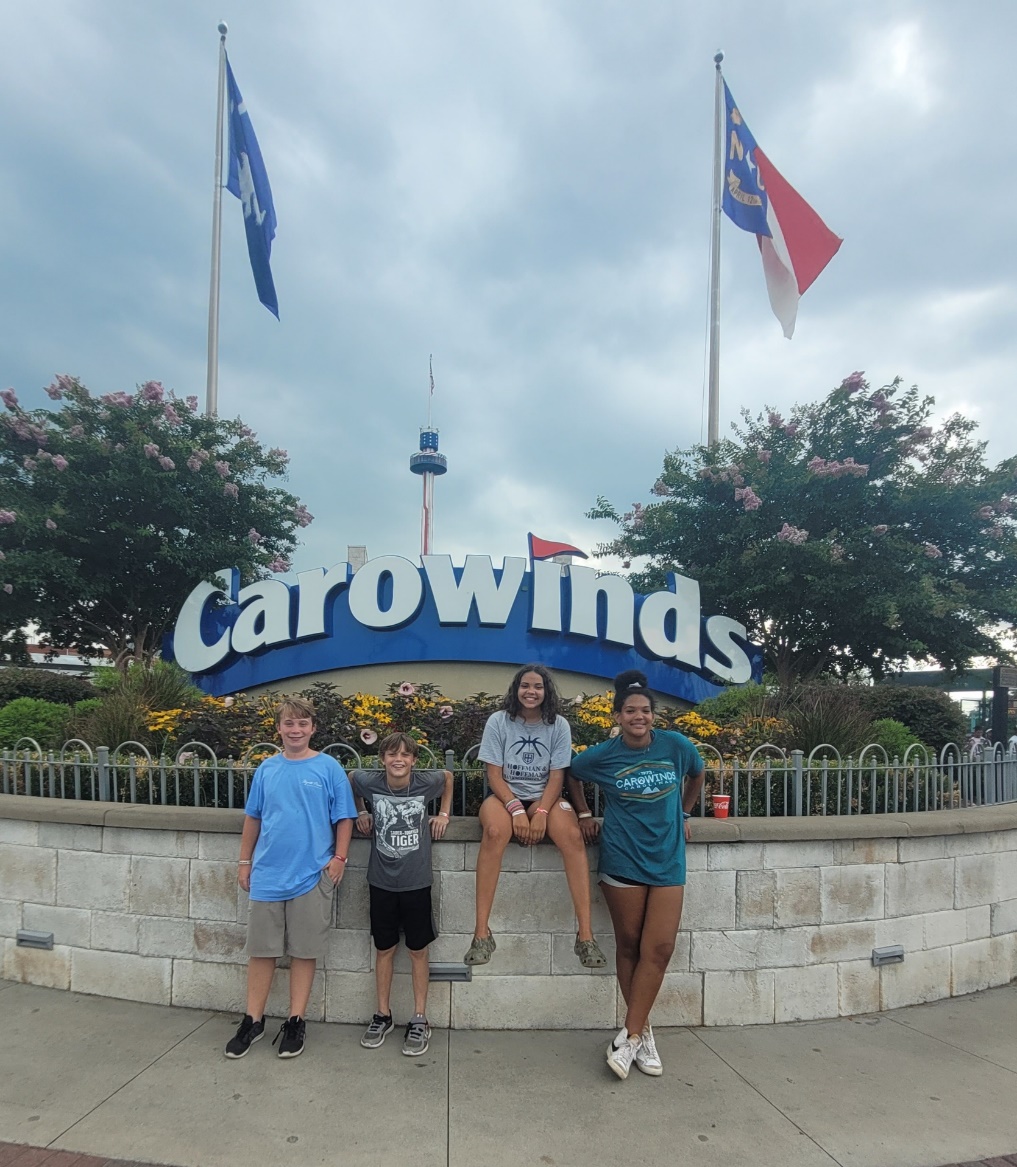 Silver and Gold at The Waldrop’s Lake Home	     MYF at CarowindsTrinity United Methodist Church1160 Trinity Church RoadNewberry, SC 29108